.Intro: 16 counts, On Vocals[1-8] 	Side, Behind, Chasse ¼ turn right, Step, Pivot ½ turn right, Chasse ¼ turn right[9-16]  Behind, Side, Cross shuffle, Side rock, Recover, Behind, Side, Cross[17-24]  Side, Touch, Kick ball cross right and left[25-32]  Side rock, Recover, Sailor ¼ turn cross right, Chasse left, Back rock, RecoverStart AgainTags: after wall 2 (9), Wall 4 (6) and Wall  8 (9):Repeat counts 17 – 32 and start again with count 1Ending: after wall 11 (6) :[17-24] Side, Touch, Kick ball cross right and left[25-28] Side rock, Recover, Sailor ½ turn cross right, Chasse left, Back rock, RecoverContact: Tobiasjentzsch90@web.deBudapest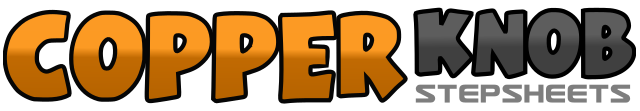 .......Count:32Wall:4Level:High Beginner.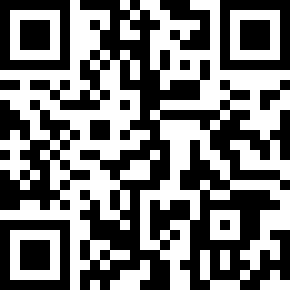 Choreographer:Tobias Jentzsch (DE) - September 2014Tobias Jentzsch (DE) - September 2014Tobias Jentzsch (DE) - September 2014Tobias Jentzsch (DE) - September 2014Tobias Jentzsch (DE) - September 2014.Music:Budapest - George EzraBudapest - George EzraBudapest - George EzraBudapest - George EzraBudapest - George Ezra........1-2Step R to R side, Step L behind R3&4Step R to R side, Step L next to R, ¼ Turn R step R fwd (3)5-6Step L fwd, Pivot  ½ Turn R (6)7&8¼ Turn L step L to L side, Step R next to L, Step L to L side (12)1-2Step R behind L, Step L to L side3&4Step R across L, Step L to L side, Step R across L5-6Rock L to L side, Recover on R7&8Step L behind R, Step R to R side, Step L across R1-2Step R to R side, Touch L next to R3&4Kick L fwd, Step L down, Step R across L5-6Step L to L side, Touch R next to L7&8Kick R fwd, Step R down, Step L across R1-2Rock R to R side, Recover on L3&4¼ Turn R sweep R behind L , Step L next to R, Step R across L (3)5&6Step L to L side, Step R next to L, Step L to L side7-8Rock R back, Recover on L1-2Step R to R side, Touch L next to R3&4Kick L fwd, Step L down, Step R across L5-6Step L to L side, Touch R next to L7&8Kick R fwd, Step R down, Step L across R1-2Rock R to R side, Recover on L3&4½  Turn R sweep R behind L , Step L next to R, Step R across L (12)